Дистанционное обучение гр. Св-19 25.02.2021Ситников В.М. БЖ (Безопасность жизнедеятельности) Тема: 3 «РСЧС – единая государственная система предупреждения и ликвидации чрезвычайных ситуаций». Занятие № 11 Оповещение и информирование об опасностях, возникающих при ЧС. Аварийно-спасательные и другие неотложные работы (АСДНР)     Оповещение и информирование населения об опасностях, возникающих при ведении военных действий или вследствие этих действий, предусматривает своевременное доведение до населения сигналов опасности и необходимой информации об обстановке и порядке поведения в создавшихся условиях с помощью комплексного использования государственных и коммерческих систем радио-, проводного и телевизионного вещания и других технических средств передачи информации.     В соответствии с существующими положениями силы и средства гражданской обороны участвуют в защите населения при чрезвычайных ситуациях природного и техногенного характера. Поэтому вопросы оповещения и информирования населения об опасностях мы рассмотрим в комплексе в случае возникновения чрезвычайных ситуаций как. в военное, так и в мирное время. Система управления и оповещения населения в чрезвычайных ситуациях входит в Единую государственную систему предупреждения и ликвидации чрезвычайных ситуаций (РСЧС).     На территории всех субъектов Российской Федерации созданы территориальные системыцентрализованного оповещения, которые находятся на постоянном дежурстве. Оповещение населения осуществляется путем задействования электросирен и с использованием сетей проводного, радио- и телевизионного вещания.      Кроме централизованной системы оповещения, в районах размещения потенциально опасных объектов (атомных станций, гидроузлов, химических и других аварийно опасных объектов) создаются локальные системы оповещения, которые являются частью территориальных систем. В целом существующие системы централизованного оповещения обеспечивают своевременное доведение сигналов и информации оповещения при возникновении или угрозе возникновения чрезвычайных ситуаций до органов управления ГОЧС и населения.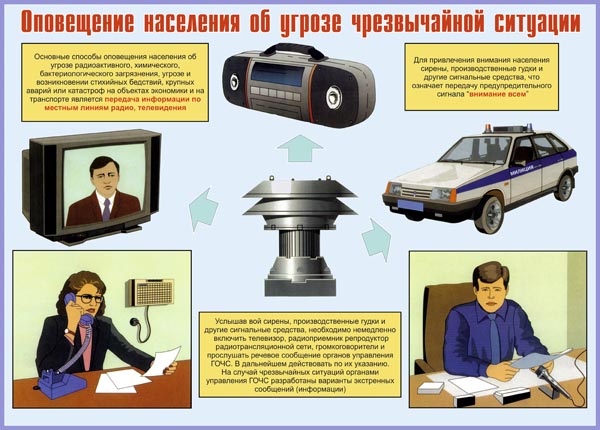        Основным способом оповещения населения о чрезвычайных ситуациях является передача речевых информаций с использованием сетей проводного, радио- и телевизионного вещания. Для привлечения внимания населения перед передачей речевой информации включаются сирены, производственные гудки и другие сигнальные средства. Это сигнал «Внимание всем!». По сигналу необходимо включить радио или телевизионные приемники на местной программе передач и прослушать сообщение органов ГОЧС.      На каждый случай вероятных чрезвычайных ситуаций местные органы ГОЧС заготавливают примерные варианты сообщений (запись на русском и национальных языках), которые затем с учетом конкретных событий корректируются.     Информация передается в течение 5 мин после подачи звуковых сигналов (сирены, гудки и пр.). Выслушав сообщение, каждый должен действовать без паники и суеты в соответствии с полученными указаниями.     Действия населения после прослушивания речевой информации зависят от конкретных условий, в которых может оказаться каждый человек. Каждый должен действовать, сообразуясь с имеющимися возможностями по защите своей жизни и здоровья.     Так, например, при угрозе радиоактивного заражения, услышав предупреждение, необходимонадеть респиратор или противопыльную тканевую маску (ПТМ-1), или ватно-марлевую повязку, противогаз;взять подготовленный запас продуктов питания и воды, средств медицинской защиты, предметы первой необходимости, бытовой дозиметр для определения альфа- и бета-излучения  ;уйти в убежище, противорадиационное или простейшее укрытие.      При отсутствии указанных защитных сооружений в качестве защиты от радиоактивного заражения можно использовать подвалы и каменные постройки. Если обстоятельства вынудят укрываться в недостаточно подготовленном для этого доме (квартире), следует, не теряя времени, приступить к его (ее) герметизации: завесить окна и двери плотной тканью, при необходимости заделать щели, закрыть вентиляционные трубы.     Если люди оказались на зараженной местности или им предстоит преодолевать участок заражения, необходимо принять радиозащитное средство (1) из аптечки АИ-2.      В сельских районах следует загнать животных в герметизированные и подготовленные для длительного содержания скота помещения, укрытия, плотно закрыть все двери и люки кладовых, погребов и других мест хранения запасов продовольствия и кормов.      Оповещение населения об опасностях возникающих в ЧС вoeнного и мирного времени .        Оповещение  - это предупреждение о возможном нападении противника (ЧС военного времени), надвигающемся стихийном бедствии или возникновении тeхногeнной опасности (ЧС мирного времени). Для  этого используются все средства проводной, радио и телевизионной связи.        Во время войны (еще в бытность МПВО) и затем, когда появилась гражданская оборона (1961 г.), людей учили: если звучит сирена  это сигнал «Воздушная тpeвoгa ».      В конце 1988 г. был пересмотрен и изменен порядок оповещения. Теперь завывание сирен, прерывистые гудки предприятий означают новый сигнал гражданской обороны: «Внимание всем!» Услышав eгo, надо немедленно включить телевизор, радиоприемник, peпродуктор радиотрансляционной сети, слушать сообщения местных opгaнoв власти или ГО. С этого момента все радиоточки, телевизоры должны быть постоянно включены для приема новых сообщений.     Своевременное оповещение об опасности является одним из важнейших мероприятий мирного и военного времени по приведению opгaнов управления, сил ГО в готовность и доведению до населения в минимально короткие сроки сигналов и распоряжений:об yгpозе нападения противника;о приведении в различные степени готовности системы ГО;о воздушной опасности;о радиоактивном, химическом и бактериологическом заражении;о начале эвакуационных мероприятий;об yгpозе стихийных бедствий;о возникновении крупных производственных aвaрий и катастроф.Передача сигналов оповещения осуществляется по всем средствам связи и вещания «вне всякой очереди. При этом штабы всех степеней (в том числе ГО объектов народного хозяйства и командиры формирований) обязаны дублировать полученные ими сигналы.      Основным способом оповещения населения в ЧС мирного времени и в условиях войны считается передача речевой информации с использованием государственных и местных сетей проводного вещания, радиовещания и телевидения. По сигналу оповещения немедленно приводят в готовность ретрансляционные узлы, радиовещательные и телевизионные станции, включая сети наружной звукофиксации. Во всех случаях задействования системы оповещения ГО с включением электро сирен до населения доводится соответствующее сообщение по существующим средствам проводногo, радио и телевизионного вещания.Ответственность за организацию и осуществление своевременного оповещения населения и доведение до него необходимой информации возлагается на соответствующий орган управления ГО.Во всех звеньях управления ГО до области включительно разработаны тексты обращения к населению в ЧС мирного времени. Данные тексты предварительно записаны на магнитофонную ленту на русском и национальном языках.

      Аварийно-спасательные и другие неотложные работы (АСДНР) – это совокупность первоочередных работ в зоне чрезвычайной ситуации (зоне поражения), заключающихся в соответствии с Федеральным законом РФ № 68-ФЗ от 21.12.1994 «О защите населения и территории от чрезвычайных ситуаций природного и техногенного характера» в спасении и оказании помощи людям, локализации и подавлении очагов поражающих воздействий, предотвращении возникновения вторичных поражающих факторов, защите и спасении материальных и культурных ценностей, восстановлении минимально необходимого жизнеобеспечения.       Федеральный закон РФ № 151-ФЗ от 22.08.1995 «Об аварийно-спасательных службах и статусе спасателя» определяет составные части этих работ раздельно:       аварийно-спасательные работы (АСР) – это действия по спасению людей, материальных и культурных ценностей, защите природной среды в зонах чрезвычайных ситуации, локализации чрезвычайных ситуаций и подавлению или доведению до минимально возможного уровня воздействия характерных для них опасных факторов;              неотложные работы (НР) – это деятельность по всестороннему обеспечению АСР, оказанию пострадавшему населению помощи, созданию условий, минимально необходимых для сохранения жизни и здоровья людей, поддержания их работоспособности       Аварийно-спасательные работы  Цели, задачи, виды, этапы... -  разведку маршрутов и участков работ;  - локализацию и тушение пожаров на маршрутах движения и участках работ; - подавление или доведение до минимально возможного уровня возникших в результате чрезвычайной ситуации вредных и опасных факторов, препятствующих ведению спасательных работ; поиск и извлечение пораженных из поврежденных и горящих зданий и сооружений, загазованных, затопленных и задымленных помещений, из завалов и блокированных помещений, - оказание первой медицинской и врачебной помощи пострадавшим и эвакуацию их в лечебные учреждения; - вывоз (вывод) населения из опасных зон; санитарную обработку людей, ветеринарную обработку животных; - дезактивацию, дегазацию и дезинфекцию техники, средств защиты и одежды, обеззараживание (обезвреживание) территории и сооружений, продовольствия, воды, продовольственного сырья и фуража.        Аварийно-спасательные работы проводятся в максимально сжатые сроки, что обусловлено необходимостью оказания своевременной медицинской помощи пораженным, а также тем, что объемы разрушений и потерь могут возрастать вследствие воздействия вторичных поражающих факторов (пожаров, взрывов, затоплений и т.п.).        Неотложные работы включают: - прокладывание колонных путей и устройство проходов в завалах и зонах заражения (загрязнения); - локализацию аварий на газовых, энергетических, водопроводных, канализационных, тепловых и технологических сетях в целях создания безопасных условий для проведения спасательных работ; - укрепление или обрушение конструкций зданий и сооружений, угрожающих обвалом или препятствующих безопасному проведению спасательных работ; - ремонт и восстановление поврежденных и разрушенных линий связи и коммунально-энергетических сетей в целях обеспечения спасательных работ; - обнаружение, обезвреживание и уничтожение невзорвавшихся боеприпасов в обычном снаряжении и других взрывоопасных предметов; - ремонт и восстановление поврежденных защитных сооружений для укрытия от возможных повторных поражающих воздействий; санитарную очистку территории в зоне чрезвычайной ситуации (зоне поражения); - первоочередное жизнеобеспечение пострадавшего населения. В реальных условиях отделить аварийно-спасательные работы от других неотложных работ затруднительно, причем для значительной части работ их различие – чисто условное. Поэтому в практике аварийно-спасательного дела и закрепился общий термин – аварийно-спасательные и другие неотложные работы.         Проведение аварийно-спасательных и других неотложных работ в зонах чрезвычайных ситуаций условно подразделяется на три этапа:   Начальный этап – проведение экстренных мероприятий по защите населения, спасению пострадавших местными силами и подготовке группировок сил и средств ликвидации чрезвычайных ситуаций и проведению работ.   Первый этап – проведение аварийно-спасательных и других неотложных работ группировками сил и средств.   Второй этап – завершение аварийно-спасательных и других неотложных работ, постепенная передача функций управления местным администрациям и вывод группировок сил, проведение мероприятий по первоочередному жизнеобеспечению населения.       Успех аварийно-спасательных и других неотложных работ в зонах чрезвычайных ситуаций (зонах поражения) достигается:-   заблаговременной подготовкой органов управления, сил и средств гражданской обороны и РСЧС к действиям при угрозе и возникновении чрезвычайных ситуаций (опасностей, возникающих при ведении военных действий или вследствие этих действий), в т.ч. заблаговременным всесторонним изучением особенностей вероятных действий (участков и объектов работ), а также маршрутов ввода сил; - экстренным реагированием на возникновение чрезвычайной ситуации (последствий военных действий), включая организацию эффективной разведки, приведение в готовность и создание в короткие сроки необходимой группировки сил и средств, своевременный ввод ее в зону чрезвычайной ситуации (зону поражения); - непрерывным, твердым и устойчивым управлением работами, принятием оптимального решения и последовательным претворением его в жизнь, подтверждением устойчивого взаимодействия сил, привлекаемых к работам; - непрерывным ведением работ до полного их завершения, с применением современных технологий, обеспечивающих наиболее полное использование возможностей сил и средств; неуклонным выполнением установленных режимов работ и мер безопасности;  - организацией бесперебойного обеспечения работ и жизнеобеспечения пострадавшего населения и личного состава, привлекаемого к работам.     Источники: Предупреждение и ликвидация чрезвычайных ситуаций. Под общей редакцией Воробьева Ю.Л.. — М., 2002; Безопасность России. Правовые, социально-экономические и научно-технические аспекты: Защита населения и территории от чрезвычайных ситуаций природ, и техногенного характера. — М., 1999. 3